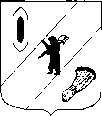 АДМИНИСТРАЦИЯ  ГАВРИЛОВ-ЯМСКОГОМУНИЦИПАЛЬНОГО  РАЙОНАПОСТАНОВЛЕНИЕ23.10.2018  № 1184Об утверждении  муниципальной целевой программы«Поддержка и развитие малого и среднего предпринимательства  Гаврилов-Ямского муниципального района» на 2019-2021 годы(в редакции постановлений от 20.07.2020 № 530, от 11.01.2021 № 15,            от 24.12.2021 № 1078)	В соответствии с постановлением Администрации Гаврилов-Ямского муниципального района от 04.08.2017 № 817 «Об утверждении Порядка разработки, реализации и оценки эффективности муниципальных программ Гаврилов-Ямского муниципального района», руководствуясь статьей 26 Устава Гаврилов-Ямского муниципального района,АДМИНИСТРАЦИЯ МУНИЦИПАЛЬНОГО РАЙОНА ПОСТАНОВЛЯЕТ:	1. Утвердить    муниципальную  целевую программу «Поддержка и развитие малого и среднего предпринимательства  Гаврилов-Ямского муниципального района»  на 2019-2021 годы (Приложение). 	 	2. Контроль за исполнением постановления возложить на заместителя Главы  Администрации Гаврилов-Ямского муниципального района  - начальника Управления финансов Баранову Е.В.	3. Постановление опубликовать в районной массовой газете  «Гаврилов-Ямский вестник» и разместить на официальном сайте Администрации Гаврилов-Ямского муниципального района в сети Интернет.	4. Постановление вступает в силу с момента официального опубликования.Глава Администрациимуниципального района	                                                      В.И. Серебряков	  Приложение к постановлению Администрации Гаврилов-Ямского муниципального района от  23.10.2018  № 1184в редакции постановленийот 20.07.2020 № 530,от 11.01.2021 № 15,от 24.12.2021 № 1078 Паспорт  муниципальной  целевой программы«Поддержка и развитие малого и среднего предпринимательства Гаврилов-Ямского муниципального района» на 2019-2021 годы 1. Содержание проблемы Развитие малого и среднего предпринимательства является важным условием функционирования рыночной экономики и одной из важных социально-экономических задач общегосударственного значения. Малое предпринимательство стало неотъемлемой частью экономики Гаврилов-Ямского муниципального района, а районные органы местного самоуправления определили  развитие и поддержку малого бизнеса приоритетной задачей. В 2000 году была принята и реализована муниципальная  целевая программа «Поддержка и развитие малого предпринимательства в Гаврилов-Ямском муниципальном округе на 2000 год», в 2001 году  принята и реализована муниципальная  целевая  программа «Поддержка и развитие малого предпринимательства в Гаврилов-Ямском муниципальном округе на 2001-2004 годы», в 2009-2012 годах реализовывались районная целевая программа «Поддержка и развитие малого и среднего предпринимательства  Гаврилов-Ямского муниципального района», 2013-2015 годы – МЦП «Поддержка и развитие малого и среднего предпринимательства  Гаврилов-Ямского муниципального района» и  МЦП    «Поддержка и развитие малого и среднего предпринимательства моногорода   Гаврилов-Ям Ярославской области», 2016-2018 годы – МЦП «Поддержка и развитие малого и среднего предпринимательства Гаврилов-Ямского муниципального района», а также  муниципальная целевая программа «Поддержка и развитие малого и среднего предпринимательства моногорода Гаврилов-Ям».Участвуя практически во всех видах экономической деятельности, субъекты малого и среднего предпринимательства  обеспечивают формирование конкурентной среды, увеличение валового районного продукта, повышение доходов консолидированного бюджета муниципального района, занятость и повышение уровня жизни населения, формирование среднего класса. Экономическое и социальное развитие района во многом зависит от развития данного сектора экономики.По данным Территориального органа Федеральной службы государственной статистики по Ярославской области на 01.01.2018 года в Гаврилов-Ямском районе  было зарегистрировано:- 570 индивидуальных предпринимателей;- 34 малых и 2 средних предприятия;-186 микропредприятий.На одну тысячу жителей района приходится 30,6 субъектов малого и среднего предпринимательства. Среднесписочная численность работников  малых предприятий, исследуемых  Территориальным органом ФСГС по Ярославской области,   по данным за 2017 год составила  986 чел. Число замещенных рабочих мест в расчете на 1 малое предприятие по району составило 29 ед.  Среднемесячная заработная плата 1 работника малого предприятия по итогам  2017 года  составила 17129 руб. (116,8% к уровню 2016 года). Для сравнения:  среднемесячная заработная плата на 1 работника крупных и средних предприятий района по итогам  2017 года составила 29666,7 руб. (108,1% к уровню 2016 года). В 2017 году отгружено товаров собственного производства, выполнено работ и услуг собственными силами (без НДС и акцизов) по малым предприятиям района на общую сумму 791 599 тыс. руб. В расчете на одно малое предприятие приходится 23 282,3 тыс. руб. отгрузки, что на 25% ниже, чем в 2016 году. Оборот по малым предприятиям снизился на 42,5% и составил в 2017 году 1 169 536 тыс. руб.Инвестиции в основной капитал в 2017 году выросли по сравнению с 2016 годом на 18,9% и составили 108 991 тыс. руб. Данные показатели свидетельствуют о том, что уровень развития малого предпринимательства не достиг оптимальных значений эффективного функционирования рыночной экономики, при котором, как показывает опыт экономически развитых стран, на 1000 жителей приходится более 40 субъектов малого предпринимательства, доля занятых составляет более 40 процентов. Показатель занятости объективно отражает состояние в сфере малого предпринимательства и является одним из индикаторов стратегии социально-экономического развития района на долгосрочную перспективу.Выполнить свою социально-экономическую и политическую миссию малое предпринимательство может лишь при наличии благоприятных условий для его деятельности.На сегодняшний день основными барьерами, которые препятствуют развитию субъектов малого и среднего предпринимательства, являются:- дефицит персонала требуемой квалификации на рынке труда. Недостаточные навыки эффективного ведения бизнеса, опыта управления, юридических и экономических знаний у руководителей малых и средних предприятий;- сложность в привлечении финансовых (инвестиционных) ресурсов для ведения предпринимательской деятельности, как на этапе организации бизнеса, так и на этапе его устойчивого функционирования. Несмотря на увеличение на финансовых рынках свободных и готовых к вложениям в реальный сектор экономики кредитных средств, высокая стоимость банковских кредитов и требований по их обеспеченности препятствует широкому доступу к ним субъектов малого и среднего предпринимательства. Особенно актуальна эта проблема для инновационного бизнеса, что существенно снижает восприимчивость малого бизнеса к модернизационным процессам;- низкие темпы модернизации действующих производств и внедрения новых, в том числе инновационных технологий. Необходимость привлечения заемных источников финансирования в силу отсутствия собственных средств создает сложности в приобретении производственного оборудования, прежде всего сложного высокотехнологического оборудования и приборов, субъектами малого и среднего предпринимательства;- недостаточное развитие интеграционных отношений малых и средних предприятий с крупным бизнесом;- недостаточный уровень внутреннего спроса на произведенную продукцию малых предприятий, слабое продвижение ее на внутренний, межрегиональный и международный рынки. Отсутствие средств для осуществления маркетинговых мероприятий, программ поиска торговых, кооперационных и инвестиционных партнеров приводит к низкой информированности субъектов малого и среднего бизнеса о состоянии товарных рынков, конкурентной ситуации, потребительских предпочтениях.Анализ факторов, влияющих на развитие малого предпринимательства, показывает, что существующие проблемы можно решить объединенными усилиями и согласованными действиями органов исполнительной и законодательной власти области, органов местного самоуправления,  общественных объединений предпринимателей, структур поддержки. Обеспечение условий для развития малого и среднего предпринимательства является одним из направлений стратегии социально-экономического развития  Гаврилов-Ямского муниципального района и определяет задачи  политики органов местного самоуправления по поддержке и развитию малого и среднего  предпринимательства.Основные мероприятия муниципальной целевой программы «Поддержка и развитие малого и среднего предпринимательства Гаврилов-Ямского муниципального района» (далее – программа) направлены на комплексное решение проблемных вопросов в предпринимательстве с использованием программно-целевых методов.2. Основные цели и задачи программыЦелью  реализации программы  на 2019-2021 годы является: формирование благоприятных условий для развития субъектов малого и среднего предпринимательства, способствующих увеличению вклада малого и среднего предпринимательства  в экономику Гаврилов-Ямского муниципального района.Задачи программы:- популяризация роли предпринимательства, информационная, консультационная  поддержка субъектов малого и среднего предпринимательства;- содействие продвижению и росту конкурентоспособности продукции малого и среднего предпринимательства;- развитие инфраструктуры поддержки субъектов малого и среднего предпринимательства, а также имущественная поддержка субъектов малого и среднего предпринимательства;- оказание поддержки субъектам малого и среднего предпринимательства отраслей, наиболее пострадавших в условиях ухудшения ситуации в результате распространения новой коронавирусной инфекции.Ожидаемые результаты программы: - увеличение численности занятых в малом и среднем предпринимательстве с одновременным ростом числа субъектов малого предпринимательства;- увеличение оборота продукции (работ, услуг), производимой малыми предприятиями;- предотвращение сокращения субъектов малого и среднего предпринимательства отраслей, наиболее пострадавших в условиях ухудшения ситуации в результате распространения новой коронавирусной инфекции.	Перечень целевых показателей программы3. Перечень мероприятий муниципальной целевой  программы  Сокращения, использованные в программе:ОЭПДиИ  - отдел экономики, предпринимательской деятельности и инвестиций Администрации Гаврилов-Ямского муниципального                       района;УАГИЗО  - Управление по  архитектуре, градостроительству, имущественным и земельным отношениям Администрации Гаврилов-                    Ямского муниципального района;УФ           -  Управление финансов администрации Гаврилов-Ямского муниципального района;КСМП     -  Координационный совет по малому и среднему предпринимательству при Главе Гаврилов-Ямского муниципального                     района;БМР         - бюджет муниципального района.4. Ресурсное обеспечение программы 5. Механизм реализации программы5.1. Ответственный исполнитель программы – отдел экономики, предпринимательской деятельности и инвестиций Администрации Гаврилов-Ямского муниципального района, в срок не позднее 10 рабочих дней с момента  утверждения или внесения изменений в Программу организует размещение  ее  на официальном сайте Администрации Гаврилов-Ямского муниципального района в информационно-телекоммуникационной сети Интернет.	5.2. Внесение изменений в программу осуществляется ответственным исполнителем  программы по согласованию с  органами, означенными в пункте 8.3  Порядка  разработки, реализации и оценки эффективности муниципальных программ Гаврилов-Ямского муниципального района, в случаях:- приведения в соответствие с решением Собрания представителей Гаврилов-Ямского муниципального района  о бюджете муниципального района на очередной финансовый год и на  плановый период не позднее трех месяцев со дня вступления его в силу;- при корректировке бюджета муниципального района в части изменения бюджетных ассигнований на реализацию программы – не позднее одного месяца со дня вступления в силу решения Собрания представителей Гаврилов-Ямского муниципального района;- необходимости корректировки основных направлений реализации мероприятий программы.5.3. Внесение  изменений  и дополнений  программы утверждается   постановлением Администрации муниципального района.5.4. Управление и контроль за реализацией  программы:5.4.1. Текущее управление реализацией осуществляется ответственным исполнителем  программы, который:- контролирует выполнение программных мероприятий, выявляет их отклонение от предусмотренных целей, устанавливает причины и принимает меры по устранению отклонений;- несет ответственность за своевременную реализацию программы,  контролирует целевое и эффективное использование средств;- представляет ответственному исполнителю Муниципальной программы бюджетные заявки по  финансированию программы  на очередной финансовый год и плановый период;- готовит ответственному исполнителю Муниципальной программы периодические отчёты о реализации программы;- осуществляет сбор и систематизацию статистической и аналитической информации о реализации программных мероприятий, ведет учёт и осуществляет хранение документов, касающихся программы;- ежегодно готовит  ответственному исполнителю Муниципальной программы  отчет о ходе реализации программы.5.4.2. Ответственный исполнитель программы ежегодно проводит оценку результативности (R) и  эффективности  программы (Е).Показатель стратегической результативности программы (Rст) при отсутствии базового значения показателя рассчитывается по формуле:где:Рфакт - фактическое значение целевого показателя муниципальной целевой программы на конец отчетного периода;Рплан – плановое значение целевого показателя муниципальной целевой программы на конец отчетного периода.Критерии оценки стратегической результативности программы:┌─────────────────────────────────────────┬───────────────────────────────┐│     Значение индекса стратегической     │        Стратегическая         ││    результативности программы (R  )     │  результативность программы   ││                                 ст      │                               │├─────────────────────────────────────────┼───────────────────────────────┤│R   >= 95%                               │высокорезультативная           ││ ст                                      │                               │├─────────────────────────────────────────┼───────────────────────────────┤│85% < R   < 95%                          │среднерезультативная           ││       ст                                │                               │├─────────────────────────────────────────┼───────────────────────────────┤│R   =< 85%                               │низкорезультативная            ││ ст                                      │                               │└─────────────────────────────────────────┴───────────────────────────────┘Показатель эффективности программы (Еисп) рассчитывается по формуле:где:Rст – показатель стратегической результативности программы,Fплан – плановое значение финансовых средств бюджетов всех уровней на создание результатов на отчетный период;       Fфакт – фактическое значение финансовых средств бюджетов всех уровней на создание результатов на отчетный период.Критерии оценки эффективности исполнения программы:┌────────────────────────────────────┬────────────────────────────────────┐│   Значение индекса эффективности   │ Эффективность исполнения программы ││    исполнения программы (E   )     │                                    ││                           исп      │                                    │├────────────────────────────────────┼────────────────────────────────────┤│E    >= 100%                        │высокоэффективная                   ││ исп                                │                                    │├────────────────────────────────────┼────────────────────────────────────┤│90% < E    < 100%                   │среднеэффективная                   ││       исп                          │                                    │├────────────────────────────────────┼────────────────────────────────────┤│E    =< 90%                         │низкоэффективная                    ││ исп                                │                                    │└────────────────────────────────────┴────────────────────────────────────┘Уполномоченным органом  по осуществлению управления поддержкой малого и среднего предпринимательства в Гаврилов-Ямском муниципальном районе является  от имени Администрации Гаврилов-Ямского муниципального района отдел экономики, предпринимательской деятельности и инвестиций Администрации муниципального района   (далее – «Уполномоченный орган»),  общественным органом  - Координационный совет по малому и среднему предпринимательству при  Главе Гаврилов-Ямского муниципального района (положение о совете утверждается постановлением Администрации муниципального района).Порядок и условия предоставления имущества, находящегося в собственности Гаврилов-Ямского муниципального района, свободного от прав третьих лиц, во владение и (или) в пользование субъектам малого и среднего предпринимательства (далее – Порядок) утверждаются решением Собрания представителей Гаврилов-Ямского муниципального района.Социально значимые виды деятельности в целях получения льготы при оказании субъектам малого и среднего предпринимательства имущественной поддержки утверждаются в Порядке.Наименование МЦП«Поддержка и развитие малого и среднего предпринимательства  Гаврилов-Ямского муниципального района»  КураторШабарова Вера Николаевна - заместитель Главы Администрации Гаврилов-Ямского муниципального района Ответственный исполнительОтдел экономики, предпринимательской деятельности и инвестиций Администрации Гаврилов-Ямского муниципального районаУчастники МЦПОтдел экономики, предпринимательской деятельности и инвестиций Администрации Гаврилов-Ямского муниципального района;Координационный совет по малому и среднему предпринимательству при Главе Гаврилов-Ямского муниципального района;Управление по архитектуре, градостроительству, имущественным и земельным отношениям Администрации Гаврилов-Ямского муниципального района;Управление финансов администрации Гаврилов-Ямского муниципального района.Цель программыФормирование благоприятных условий для развития субъектов малого и среднего предпринимательства, способствующих увеличению вклада малого и среднего предпринимательства  в экономику Гаврилов-Ямского муниципального районаЗадачи программы- популяризация роли предпринимательства, информационная, консультационная  поддержка субъектов малого и среднего предпринимательства;- содействие продвижению и росту конкурентоспособности продукции малого и среднего предпринимательства;- развитие инфраструктуры поддержки субъектов малого и среднего предпринимательства, а также имущественная поддержка субъектов малого и среднего предпринимательства;- оказание поддержки субъектам малого и среднего предпринимательства отраслей, наиболее пострадавших в условиях ухудшения ситуации в результате распространения новой коронавирусной инфекции.Основные целевые показатели (индикаторы)программы- проведение мероприятий с участием субъектов малого и среднего предпринимательства, направленных на расширение их деловых возможностей;- количество публикаций о мерах поддержки субъектов малого и среднего предпринимательства в средствах массовой информации;- количество дополненных объектов имущества в перечень муниципального имущества Гаврилов-Ямского муниципального района;- количество организаций и индивидуальных предпринимателей, осуществляющих виды деятельности в отраслях российской экономики, в наибольшей степени пострадавших в условиях ухудшения ситуации в результате распространения новой коронавирусной инфекции, перечень которых утвержден постановлением Правительства Российской Федерации от 03 апреля 2020 г. № 434 «Об утверждении перечня отраслей российской экономики, в наибольшей степени пострадавших в условиях ухудшения ситуации в результате распространения новой коронавирусной инфекции» получивших налоговую льготу в виде единого налога на вменный доход.Сроки  и этапы реализации программы2019-2021 годыОжидаемые конечные результаты программы- увеличение численности занятых в малом и среднем предпринимательстве с одновременным ростом числа субъектов малого предпринимательства;- увеличение оборота продукции (работ, услуг), производимой малыми предприятиями;- увеличение количества объектов имущества в перечне муниципального имущества Гаврилов-Ямского муниципального района, предназначенного для предоставления во владение и (или) пользование субъектам малого и среднего предпринимательства и организациям, образующим инфраструктуру поддержки субъектов малого и среднего предпринимательства;- предотвращение сокращения субъектов малого и среднего предпринимательства отраслей, наиболее пострадавших в условиях ухудшения ситуации в результате распространения новой коронавирусной инфекции.	Объемы и источники финансирования программы, тыс. руб.Всего:  40,0 (из них 40,0 - БМР) в  т. ч. по годам:2019 г. -  30,0 (из них 30,0 - БМР);                                                 2020 г. -  10,0 (из них 10,0 – БМР);                                                      2021 г. -  0,0 (из них 0,0 - БМР).                                                   Контактные  лица, телефонВехтер Анна Владимировна – начальник  отдела экономики, предпринимательской деятельности и инвестиций Администрации Гаврилов-Ямского муниципального района, (48534) 2-32-51,Голикова Ольга Алексеевна – ведущий специалист  отдела экономики, предпринимательской деятельности и инвестиций Администрации Гаврилов-Ямского муниципального района, (48534) 2-32-51.Наименованиецелевого показателяВесовой коэффициент KiЕд.изм.Значения целевых показателейЗначения целевых показателейЗначения целевых показателейНаименованиецелевого показателяВесовой коэффициент KiЕд.изм.2019 г.2020 г.2021 г.1234561. Проведение мероприятий с участием субъектов малого и среднего предпринимательства, направленных на расширение их деловых возможностей0,4ед.7372. Количество публикаций о мерах поддержки субъектов малого и среднего предпринимательства в средствах массовой информации 0,2ед.510103. Количество дополненных объектов имущества в перечень муниципального имущества Гаврилов-Ямского муниципального района0,2ед.1114. Количество организаций и индивидуальных предпринимателей, осуществляющих виды деятельности в отраслях российской экономики, в наибольшей степени пострадавших в условиях ухудшения ситуации в результате распространения новой коронавирусной инфекции, перечень которых утвержден постановлением Правительства Российской Федерации от 03 апреля 2020 г. № 434 «Об утверждении перечня отраслей российской экономики, в наибольшей степени пострадавших в условиях ухудшения ситуации в результате распространения новой коронавирусной инфекции» получивших налоговую льготу в виде единого налога на вменный доход0,2ед.-203-Итого1,0х       ххх№№п/пПрограммные мероприятия, обеспечивающие выполнение задачиИсполни-тели (главные распорядители)Источник финанси- рованияОбъем финансирования, тыс. руб.Объем финансирования, тыс. руб.Объем финансирования, тыс. руб.Объем финансирования, тыс. руб.Ожидаемый результат,срок исполнения мероприятия№№п/пПрограммные мероприятия, обеспечивающие выполнение задачиИсполни-тели (главные распорядители)Источник финанси- рованиявсегов т.ч. по годамв т.ч. по годамв т.ч. по годамОжидаемый результат,срок исполнения мероприятия№№п/пПрограммные мероприятия, обеспечивающие выполнение задачиИсполни-тели (главные распорядители)Источник финанси- рованиявсего2019 г.2020 г.2021 г.1234567891.Задача 1. Популяризация роли предпринимательства, информационная, консультационная  поддержка субъектов малого и среднего предпринимательства1.1.Проведение конференций, семинаров, круглых столов, заседаний КСМП направленных на поддержку предпринимательстваОЭПДиИНе менее 3 мероприятий в год1.2.Освещение и популяризация деятельности субъектов  малого и среднего предпринимательства,  КСМП,форм государственной поддержки, направленных на создание благоприятного предпринимательского климата в средствах массовой информации Гаврилов-Ямского районаОЭПДиИНе менее 10 публикаций в год2.Задача 2.  Содействие продвижению и росту конкурентоспособности продукции малого и среднего предпринимательстваБМР40,030,010,00,02.1.Подготовка районных делегаций для участия в региональных, межрегиональных конкурсах, фестивалях, выставках-ярмарках, форумах и т.п., включая организацию коллективных стендов, баннеровОЭПДиИБМР10,0-10,0-По мере необходимости2.2.Проведение мероприятий к празднованию профессиональных праздников ОЭПДиИБМР30,030,0-0,0Не менее4 мероприятий в год3.Задача 3. Развитие инфраструктуры поддержки субъектов малого и среднего предпринимательства, а также имущественная поддержка субъектов малого и среднего предпринимательства3.1.Оказание содействия субъектам малого и среднего предпринимательства в поиске свободных площадей, необходимых для создания или развития бизнеса (собственного дела)ОЭПДиИПо мере поступления обращений3.2.Ведение перечня муниципального имущества Гаврилов-Ямского муниципального района, предназначенного для передачи во владение и (или) в пользование субъектам малого и среднего предпринимательствУАГИЗОПо мере необходимости, но не реже 1 раза в год4.Задача 4. Оказание поддержки субъектам малого и среднего предпринимательства отраслей, наиболее пострадавших в условиях ухудшения ситуации в результате распространения новой коронавирусной инфекции	4.1.Предоставление субъектам малого и среднего предпринимательства отраслей, наиболее пострадавших в условиях ухудшения ситуации в результате распространения новой коронавирусной инфекции налоговой льготы по единому налогу на вменный доход в соответствии с решением Собрания представителей Гаврилов-Ямского муниципального района от 25.06.2020 № 53 «О внесении изменений в решение Собрания представителей Гаврилов-Ямского муниципального района от 21.12.2017 № 95 «Об утверждении Системы налогообложения в виде единого налога на вмененный доход для отдельных видов деятельности на территории Гаврилов-Ямского муниципального района»	ОЭПДиИ, УФПредотвращение сокращения субъектов малого и среднего предпринимательства отраслей, наиболее пострадавших в условиях ухудшения ситуации в результате распространения новой коронавирусной инфекции, 2 полугодие 2020 годаИтого по программеБМР40,030,010,00,0          Источник финансированияПотребность (тыс. руб.)Потребность (тыс. руб.)Потребность (тыс. руб.)Потребность (тыс. руб.)в том числе по годамв том числе по годамв том числе по годамВсего2019 г.2020 г.2021 г.Бюджет муниципального района40,030,010,00,0Итого всего по программе40,030,010,00,0